П’ЯТИХАТСЬКОЇ РАЙОННОЇ ДЕРЖАВНОЇ АДМІНІСТРАЦІЇВІДДІЛ ОСВІТИНАКАЗ05.03.2014                                       м. П’ятихатки                                          № 26-одПро організацію і проведення підсумковоїта державної підсумкової атестації екстернів у 2013/2014 навчальному році.З метою забезпечення гарантованого Конституцією України права громадян на здобуття базової та повної загальної середньої освіти, згідно з наказами Міністерства освіти і науки України від 18.02.2008 р. №94 «Про затвердження  Положенням про державну підсумкову атестацію учнів (вихованців) у системі загальної середньої освіти», зареєстрованого в Міністерстві юстиції України 27.02.2008 року № 151/14842, від 23.11.2010 № 1116 «Про внесення змін до Положення про державну підсумкову атестацію учнів (вихованців) у системі загальної середньої освіти», зареєстрованого у Міністерстві юстиції України 09.12.2010 р. № 1237/18532 та на підставі заяв екстернівНАКАЗУЮ:Дозволити проходження  підсумкової атестації та державної підсумкової атестації екстернів згідно зі списком екстернів, які подали заяви у загальноосвітніх закладах П’ятихатського району у 2013/2014 навчальному році  (Додаток 1).Директорам навчальних закладів П’ятихатської ЗШ І-ІІІ ст. № 1 (Ізотову А.П.), П’ятихатської  ЗШ І-ІІІ ст. № 2 (Буряку І.В.), П’ятихатської  ЗШ І-ІІІ ст. № 3 (Шеремету С.О.), Вільнівської ЗШ І-ІІІ ст. (Рудніченко Т.В.),  Жовтоолександрівської ЗШ І-ІІІ ст. (Вознюк Т.М.), Саївської ЗШ І-ІІІ ст. (Конюшенко С.Б.), Зорянської ЗШ І-ІІІ ст. (Яблонському А.М.), Лозуватської ЗШ І-ІІІ ст. ( Собку А.В.), Культурянської ЗШ І-ІІ ст. (Красенку І.В.)        Організувати підсумкову атестацію в 11 класах - до 12 травня 2014 року, в 9 класах – до 14 травня 2014 року та державну підсумкову атестацію в 11 класах - до 29 травня 2014 року, в 9 класах – до 16 червня 2014 року.Ознайомити екстернів, їх батьків або осіб, які їх замінюють, з Положенням про державну підсумкову атестацію учнів (вихованців) у системі загальної середньої освіти, порядком  проведення атестації, програмами навчальних курсів.                                                                                                             До 15.03.2013 р.Затвердити графіки консультацій, підсумкової атестації та державної підсумкової  атестації,склади атестаційних комісій.                                                                                                             До 15.03.2013 р.Оформити і здати у відділ освіти підтвердження замовлення на виготовлення документів про освіту екстернам.                                                                                                            До 20.03.2013 р.Оформити результати атестації (протоколи, рішення педради, накази) відповідно  до вимог Положення про державну підсумкову атестацію учнів (вихованців) у системі загальної   середньої освіти.                                                                                                             До 16.05.2013 р.Контроль за виконанням наказу покласти на головного спеціаліста відділу освіти Іваненко І.С.Начальник  відділу освіти 			                                      Н.В. МАЛКОВА                                                                                   Додаток 1                                                                                                           до наказу відділу освіти                                                                                                     від 05.03.2014 № 26-одСписокекстернів, які подали заяви у навчальних закладах П’ятихатського районуу 2013/2014 навчальному роціНачальник відділу освіти                                                                  Н.В.МАЛКОВА№з/пПрізвище, ім’я, по батьковіНазва закладуЗа який клас складає атестаціюПідстава1Борисенко Григорій ГеоргійовичВільнівська ЗШ І-ІІІ ст.11заява від07.02.2014 р.2Гончаров Віталій ВіталійовичП’ятихатська ЗШ І-ІІІ ст. № 311заява від07.02.2014 р.3Гудкова Ганна ОлександрівнаЖовтоолександрівська ЗШ І-ІІІ ст.11заява від17.02.2014 р. 4Капінус Альона ОлександрівнаП’ятихатська  ЗШ І-ІІІ ст. № 311заява від02.12.2013 р.5Кондаков Дмитро МиколайовичЖовтоолександрівська ЗШ І-ІІІ ст.11заява від05.02.2014 р.6Приходько Анатолій АнатолійовичП’ятихатська  ЗШ І-ІІІ ст. № 111      заява від25.11.2013 р.7Рудий Олександр ВолодимировичВільнівська ЗШ І-ІІІ ст.11заява від07.02.2014 р.8Савінов Антон ІгоровичСаївська ЗШ І-ІІІ ст.11заява від22.12.2013 р.9Тимченко Віталій ВікторовичП’ятихатська ЗШ І-ІІІ ст. № 311заява від11.09.2013 р.10Ядерна Ірина СергіївнаП’ятихатська  ЗШ І-ІІІ ст. № 111заява від 17.01.2014 р.11Алізаде Елвар Галіб оглиП’ятихатська  ЗШ І-ІІІ ст. № 29заява від 17.12.2013 р.12Бондарчук Павло ВладиславовичП’ятихатська  ЗШ І-ІІІ ст. № 29заява від16.01.2014 р.13Гіматов Максим ЮрійовичЛозуватська  ЗШ І-ІІІ ст.9заява від18.02.2014 р.14Комаров Сергій СергійовичП’ятихатська  ЗШ І-ІІІ ст. № 28,9заява від18.09.2013 р.15Махарина Валентина МиколаївнаЗорянська ЗШ І-ІІІ ст.9заява від19.12.2013р.16Садлей Інна ЮріївнаКультурянська ЗШ І-ІІ ст.8, 9Заява від 24.01.2014 р.17Самаренко Євгеній МихайловичСаївська ЗШ І-ІІІ ст.9заява від27.11.2013 р.18Савченко Тетяна ВалеріївнаП’ятихатська  ЗШ І-ІІІ ст. № 3 7,8заява від 17.02.2014 р.19Ігнатенко Микола ГригоровичП’ятихатська  ЗШ І-ІІІ ст. № 36,7заява від 15.10.2013 р.20Шаповалов Микола ВалентиновичП’ятихатська  ЗШ І-ІІІ ст. № 35,6,7заява від 08.10.2013 р.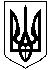 